  PORTARIA CRO/RS N°. 28/2022Nomeia Representante Municipal do Conselho Regional de Odontologia do Rio Grande do Sul, na Cidade de CACEQUI e dá outras providências.O Presidente do Conselho Regional de Odontologia do Rio Grande do Sul, no uso de suas atribuições regimentais, eCONSIDERANDO o que dispõe a Lei 4.324 de 1964;CONSIDERANDO os artigos 229 e 230 da Consolidação das normas para procedimentos nos Conselhos Regionais de Odontologias aprovada pela Resolução CFO 63 de 2005, que dispõe sobre a nomeação de Representantes Municipais e Distritais, RESOLVE:Art. 1° - Nomear o(a) Cirurgião(ã)-Dentista, RAFAEL PEDRON SIMAS - CRO/RS-CD- n° 15774 -, para o cargo honorífico de Representante Municipal do CRO/RS na Cidade de CACEQUI, durante o período de 01.01.2022 a 31.12.2023.Art. 2° - Esta Portaria entra em vigor na data de sua assinatura, independentemente de sua publicação, revogando-se todas as disposições em contrário.                            Porto Alegre, 01 de janeiro de 2022.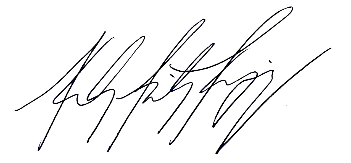                             NELSON FREITAS EGUIA, CD                                         Conselheiro Presidente                                             Gestão 2022/2023              DECLARAÇÃODeclaramos que o (a) CD RAFAEL PEDRON SIMAS - CRO/RS-CD- n° 15774 - foi designado (a) Representante Municipal deste Conselho Regional de Odontologia do Rio Grande do Sul, conforme artigo 229 da Resolução CFO-63/2005, na cidade de CACEQUI.                        Solicitamos à V.Sª. toda a assistência ao (a) Cirurgião (ã)-dentista, para possibilitar-lhe desempenhar sua função no período de 01.01.2022 a 31.12.2023.Porto Alegre, 01 de janeiro de 2022.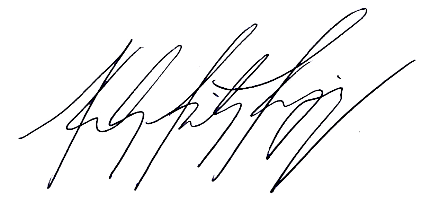                    NELSON FREITAS EGUIA, CD                                                    Conselheiro Presidente                                                                                         Gestão 2022/2023